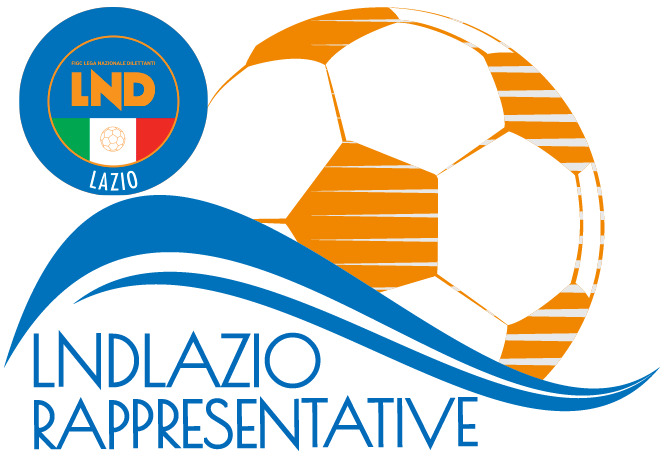 Gli  atleti sopra elencati dovranno presentarsi muniti del materiale occorrente, compresa tuta sociale, e copia del certificato d’idoneita’ all’attivita’ agonistica, rilasciato secondo le normative vigenti, e fotocopia di un documento valido.Si ringraziano le Societa’ di appartenenza per la loro collaborazione, ed in particolare la Società SSD TRASTEVERE CALCIO per l’ospitalità offerta nell’occasione.Si ribadisce che, in base all’art. 76 comma 2 delle N.O.I.F., i calciatori che senza legittimo e comprovato impedimento, non rispondano alle convocazioni delle Rappresentative dei Comitati sono passibili di squalifiche da scontarsi in gare ufficiali della loro Società. In tali casi, i calciatori e le società, verranno deferite ai competenti organi disciplinari.     IL SEGRETARIO  						          IL  PRESIDENTE                   Claudio GALIETI					                       Melchiorre ZARELLIRAPPRESENTATIVA UNDER 17 
CONVOCAZIONE N.9
stagione sportiva 2023-2024Nell'ambito dall'attività necessaria per la formazione della Rappresentativa Under 17 del Comitato Regionale Lazio, che dovrà partecipare al “TORNEO DELLE REGIONI, sono stati convocati il giorno MERCOLEDI 21 FEBBRAIO 2024 alle ore 13,45 presso il campo   SPORTIVO “TRASTEVERE STADIUM” Via VITELLIA, 50 per disputare una amichevole con la  UNDER  19 NAZIONALE della Società TRASTEVERE e La rappresentativa UNDER 17 i sottoelencati atleti:SOCIETA’CALCIATORESTAFFACCADEMIA FROSINONEVANNICELLI CHRISTIANACCADEMIA CALCIO ROMATASSONE LORENZOResponsabileCASSINO CALCIOMUSELLA GABRIELEDARIO SCALCHICIVITAVECCHIA 1920ASTORELLI JACOPO – MIDIO FRANCESCOGRIFONE CALCIOPICANO EDOARDO – TORBIDONI MARCODirigente AccompagnatoreLODIGIANI CALCIO 1972AQUINO CHRISTIANSGANGA GIOVANNIMONTESPACCATOROTONDO ANDREAARCESE FERNANDONUOVA TOR TRE TESTEDE MARCHI DAVIDE – ELISEO ALESSANDROS.S. ROMULEAFERRARI ALESSIOSelezionatoreSAVIO CALCIODI GIULIO ALESSANDRO, PERGOLINI EDOARDOIANNONE VINCENZOTRASTEVERE CALCIOD’INCORONATO FEDERICO – SIESTO FEDERICOURBETEVERE CAPUTO LUIGI CESARINI VALERIOPreparatore PortieriVIGOR PERCONTICAVALLINI FRANCESCO – MONTANO TOMMASODI GIOSIA DIEGOFisioterapistaBATELLA MATTEOPubblicato  in  Roma il  15 FEBBRAIO 2024